Задания с 13.04 по 18.04Группа 13/14МДК 02.01 Организация и процессы приготовления, подготовки к реализации и презентации горячих, кулинарных изделийТема: Приготовление, подготовка к реализации супов-пюре разнообразного ассортимента.Тема урока: Особенности приготовления супов-пюре нормы закладки продуктов, правила и режимы варкиЗадание: 1.Составить конспект2. Составить общую схему приготовления супов пюре.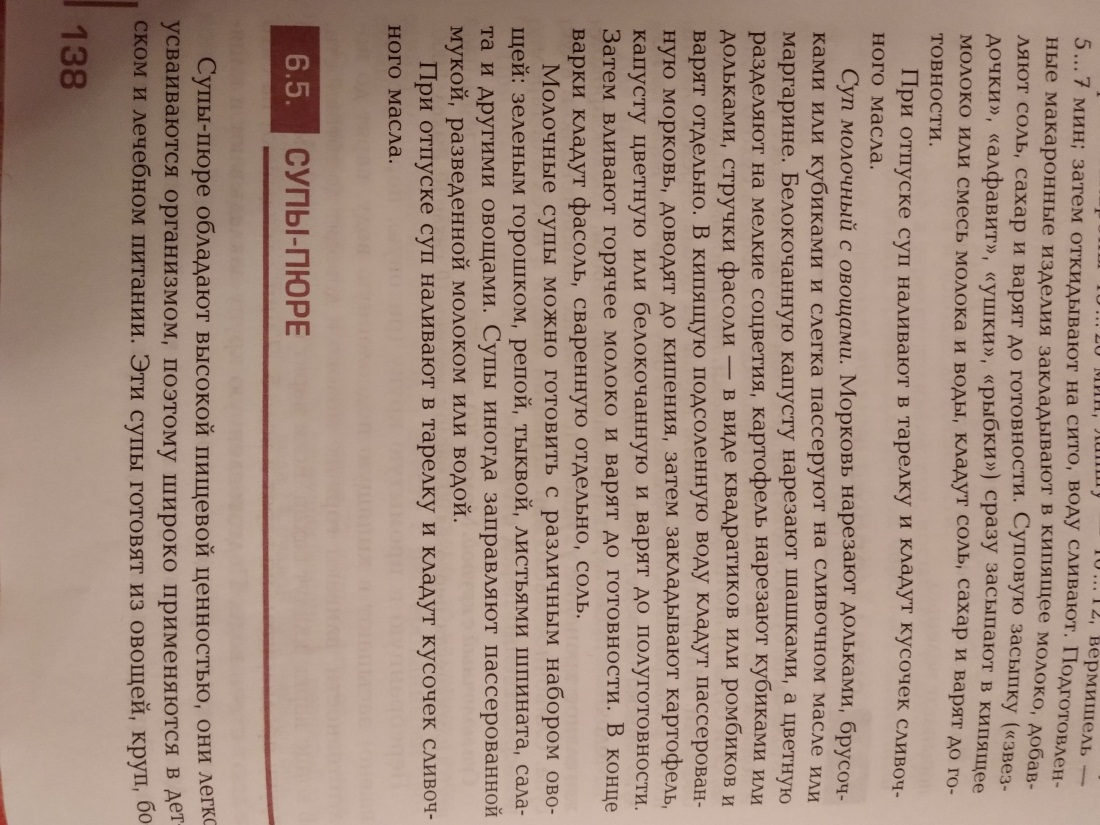 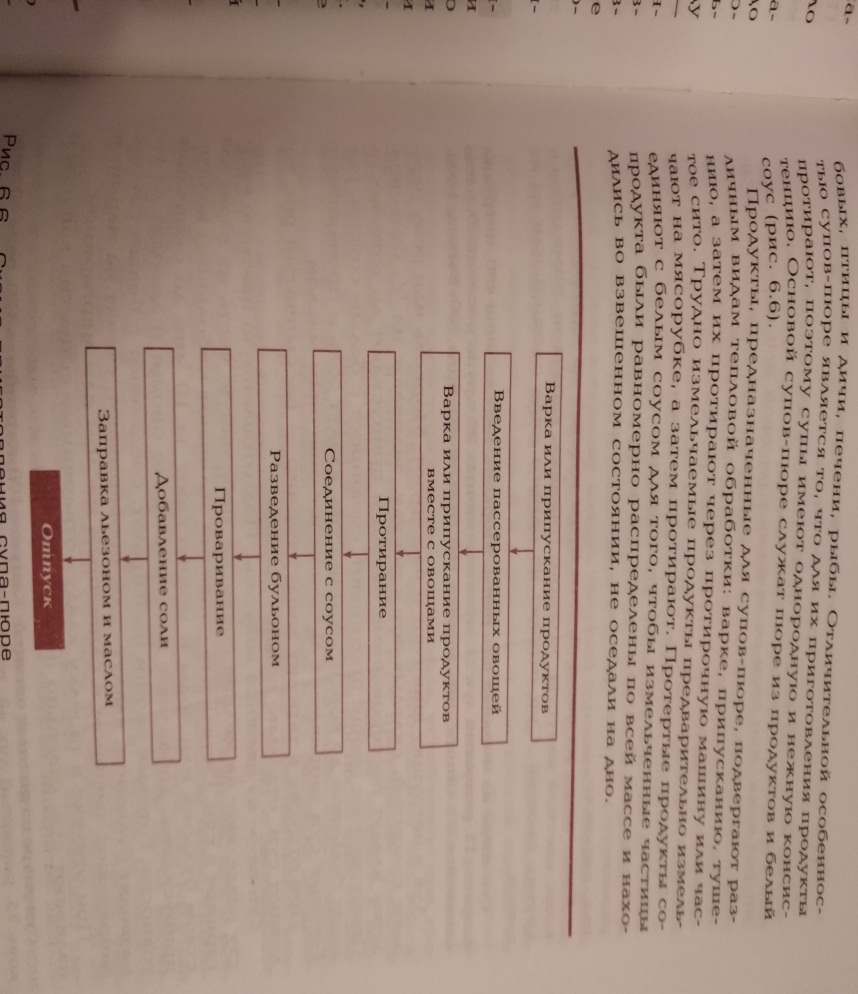 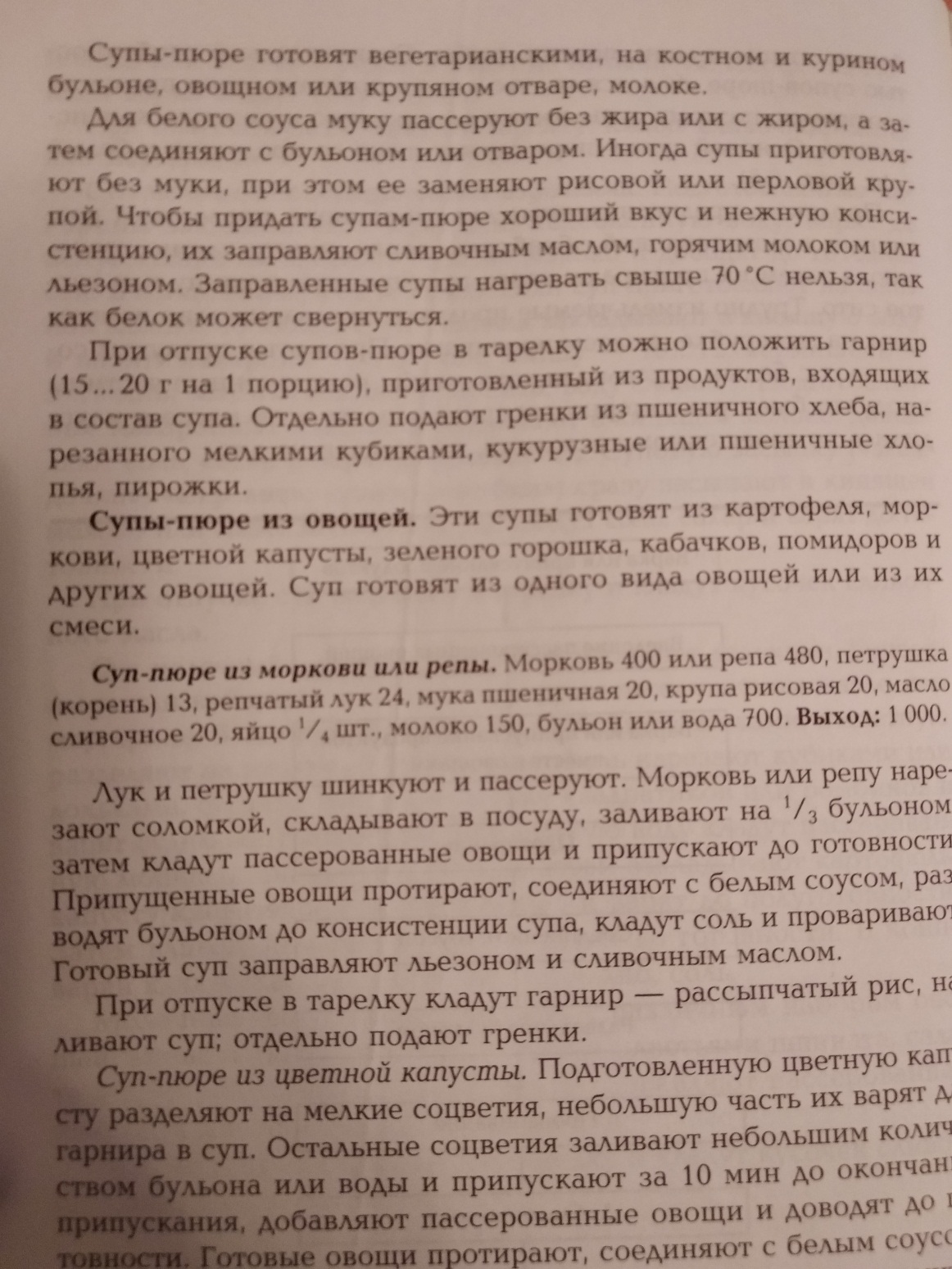 Письменно ответить на вопросы:1.Что служит основой для супов-пюре?2. Что делают с продуктами, чтобы получить суп-пюре однородной нежной консистенции?3.С какой целью супы-пюре в процессе приготовления заправляют белым соусом?3. Чем заправляют супы-пюре (не доводя до кипения) перед отпуском для улучшения вкуса и повышения пищевой ценности?4. При какой температуре отпускают супы-пюре? Почему?5. Можно ли при отпуске супов-пюре в тарелку добавить небольшое количество отварных основных или дополнительных продуктов?